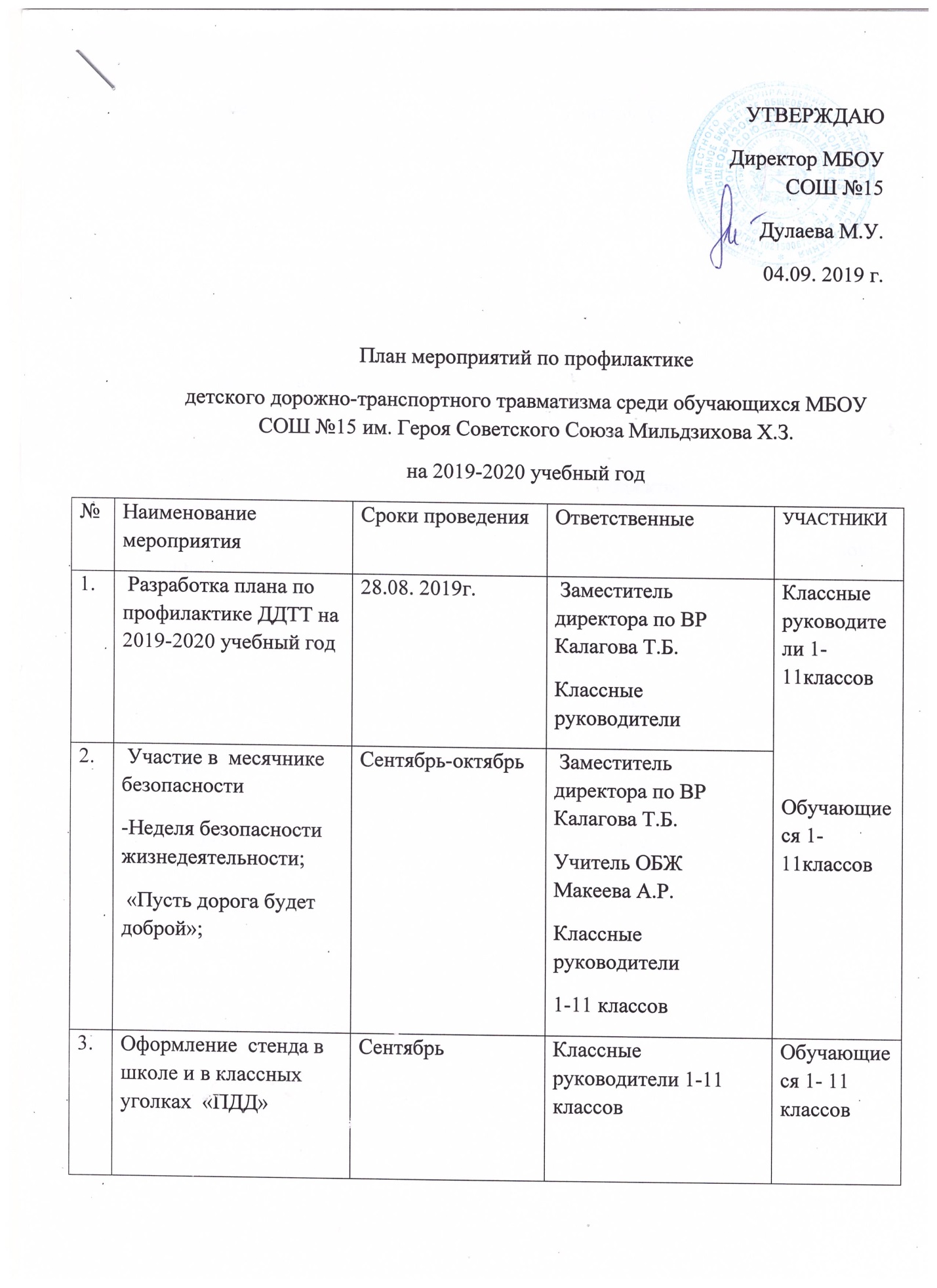 4. Выполнение  программы по изучению ПДД   на  уроках ОБЖ.В течение года, в соответствии с тематическим  планированиемУчитель  ОБЖМакеева А.Р.5.Планирование работы по предупреждению детского дорожно-транспортного травматизма в общешкольных планах и в планах классных руководителей. В течение годаЗам. директора по ВР Калагова Т.Б., Классные руководителиКлассные руководители 1- 11 классовОбучающиеся 2 - 7 классов6.Проведение конкурсов рисунков на асфальте по безопасности дорожного движения «Мы рисуем улицу».СентябрьЗам. директора по ВР  Калагова Т.Б. Учитель ИЗО Елбакидзе Э.Д.Классные руководители 2- 7 классовКлассные руководители 1- 11 классовОбучающиеся 2 - 7 классов7.Проведение с  классными руководителями:- о методике обучения учащихся Правилам дорожного движения;- о формах внеклассной работы по профилактике детского дорожно-транспортного травматизма В течение годаЗам. директора по ВР  Калагова Т.Б.Учитель ОБЖ Макеева А.Р.Классные руководители 1- 11 классов8.Обновление в школе уголка безопасности дорожного движения.Сентябрь Учитель ОБЖ Макеева А.Р.Классные руководители 1- 11 классов9.Проведение тематических  конкурсов, соревнований, игр, викторин, КВН  по безопасности дорожного движения.В течение годаЗам. директора по ВР Калагова Т.Б.Инспектор ГИБДД  Остаева Ж.К. классныеруководители Обучающиеся 1- 11 классов Инспектора ГИБДД, обучающиеся 1- 7 классов10Привлечение к проведению мероприятий по предупреждению детского дорожно-транспортного травматизма работников ГАИ. В течение годаЗам. директора по ВР Калагова Т.Б.Учитель ОБЖ Макеева А.Р.  Обучающиеся 1- 11 классов Инспектора ГИБДД, обучающиеся 1- 7 классов11.Доведение до сведения родителей и  обсуждение в классах, на линейках, в школьной газете каждого случая нарушения детьми Правил дорожного движения. В течение годапосле каждого нарушенияЗаместитель директора по ВР Калагова Т.Б.,классные руководители.Родительский комитет, классные руководители 1- 11 классов Обучающиеся начальных классов12.Ежедневное проведение учителями начальных классов на последнем уроке  бесед-напоминаний о соблюдении Правил дорожного движения, обращение внимания детей на погодные условия. В течение годаУчителя начальных классовРодительский комитет, классные руководители 1- 11 классов Обучающиеся начальных классов13.Ознакомление учащихся начальных классов со схемой маршрута безопасного движения в школу и обратно.Сентябрь.Учителя начальных классовОбучающиеся начальных классов14.Проведение бесед с учащимися начальных классов о ПДД с привлечением сотрудников ГИБДД  В течение годаЗаместитель  директора по ВР Калагова Т.Б.Инспектор ГИБДД  Остаева Ж.К. Инспектор ГИБДД , обучающиеся начальных классов16.Заслушивание отчетов учителей и классных руководителей на совещаниях при заместителе  директора по ВР проведенных профилактических мероприятияхПо плану работы школыЗаместитель директора по ВР Калагова Т.Б.  классные руководители.Классные руководители 1- 11 классов17.Беседы на родительских собрания на темы: - “Как влияет на безопасность детей поведение родителей на дороге”;- “Требования к знаниям и навыкам школьника, которому доверяется самостоятельное движение в школу и обратно”;- Выступление инспектора ГАИ на родительских собраниях  Сентябрь Декабрь по запросуКлассные руководителиЗаместитель  директора по ВР Калагова Т.Б.Родители, классные руководители 1- 11 классов18.Информационные статьи на стенде «Соблюдаем законы дорог»- “Знай и соблюдай Правила дорожного движения”. - “Помни это, юный велосипедист” - “Здравствуй, лето!” (о поведении на дороге во время летних каникул)Сентябрь  Апрель  Май Учитель ОБЖ Макеева А.Р.Учащиеся 1- 11 классов19Выявление детей, имеющих велосипеды, организация с ними занятий  по Правилам движенияВ течение года КлассныеруководителиУчитель ОБЖ Макеева А.Р. Классные руководители20Деятельность школьного кружка  «ЮИД»В течение годаРуководитель кружкаОбучающиеся  5 классов21Спортивно – развлекательная игра  «Дорожная карусель» для учащихся 2 – 7 классовПостоянноКлассные руководители 2- 7 классовОбучающиеся 2- 7 классов22Создание и пополнение папки методических материалов по изучению ПДД.В течениеучебного годаУчитель ОБЖ Макеева А.Р.Учитель ОБЖ Макеева А.Р. Классные руководители23Просмотр кинофильмов по профилактике ДТП.В течение учебного годаЗаместитель директора по ВР Калагова Т.Б.Учитель ОБЖ Макеева А.Р., классные руководители Обучающиеся 1- 11 классов